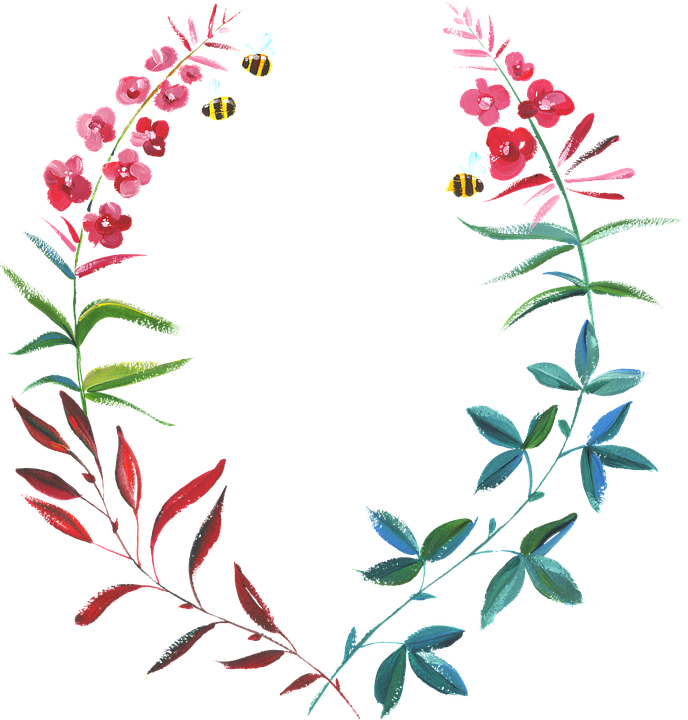       我最喜歡的水果  藍啟明                     我喜歡的水果有、草莓、香蕉、橘子、            柳丁、木瓜、蘋果，這些都非常好吃，而            且也都很營養，希望每天都可以吃得到。                水果的營養成份對身體很好，會讓我            長高長狀，像大樹一樣，水果給我們提供            須多維生素，所以我很喜歡吃水果。                這些水果中我最喜歡吃的水果是草莓，            它的味道酸酸甜甜，看起來紅紅的，讓我忍            不住流口水，想把他吃掉。